المملكة العربية السعودية                                                                                                                                                                                                       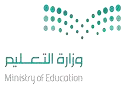 وزارة التعليم ، إدارة التعليمالمدرسة :  مستعينة بالله أقرئي الأسئلة جيدًا واهتمي بنظافة الورقة ثم أجيبِ على الأسئلة الآتية :السؤال الثاني :   أجيبِ على الأسئلة التالية : 1 – أُجري مسح للفاكهة المفضلة لدى مجموعة من الأشخاص فأختار      منهم الموز، و       التفاح، و      البرتقال          ما الفاكهة التي اختارها اكثر عدد من الأشخاص ؟---------------------------------------------------------------------------------------------------------------------------------------------------------------------------------------------------------------------------------------------------------------------------------------------------------------2 – حدّدِ الكسر الذي يختلف عن الكسور الثلاثة الأخرى ووضح إجابتك ؟-----------------------------------------------------------------------------------------------------السؤال الثالث :   ضع علامة (  ) أمام العبارة الصحيحة، وعلامة (  ) أمام العبارة الخاطئة في كلاً مما يأتي :للمقارنة بين الكسرين        (   )  0,8 نلاحظ أن           >  0,8            (        )(ق،م،أ) لأي عددين زوجيين هو عدد زوجي دائمًا.                                (        )يُقال انَ الكسر في أبسط صورة اذا كان القاسم المشترك الأكبر لهما هو 1 .    (        )انتهت الأسئلة بالتوفيق والنجاح ......السؤال الأول:         اختاري الإجابة الصحيحة : السؤال الثاني :  (أ)  قارني بين كل من الكسرين مستعملاً ( < ،> ،=) :/     /      1444هـالتاريخ اختبار الفترة للفصل الدراسي الثاني للعام الدراسي 1444 هـ  رياضياتالمــادة اختبار الفترة للفصل الدراسي الثاني للعام الدراسي 1444 هـالسادسالصــف  السؤال الأول :   اختارِ الإجابة الصحيحة بوضع دائرة حول الحرف الدال عليها : السؤال الأول :   اختارِ الإجابة الصحيحة بوضع دائرة حول الحرف الدال عليها : السؤال الأول :   اختارِ الإجابة الصحيحة بوضع دائرة حول الحرف الدال عليها : السؤال الأول :   اختارِ الإجابة الصحيحة بوضع دائرة حول الحرف الدال عليها : السؤال الأول :   اختارِ الإجابة الصحيحة بوضع دائرة حول الحرف الدال عليها : السؤال الأول :   اختارِ الإجابة الصحيحة بوضع دائرة حول الحرف الدال عليها : السؤال الأول :   اختارِ الإجابة الصحيحة بوضع دائرة حول الحرف الدال عليها : السؤال الأول :   اختارِ الإجابة الصحيحة بوضع دائرة حول الحرف الدال عليها : السؤال الأول :   اختارِ الإجابة الصحيحة بوضع دائرة حول الحرف الدال عليها : السؤال الأول :   اختارِ الإجابة الصحيحة بوضع دائرة حول الحرف الدال عليها : السؤال الأول :   اختارِ الإجابة الصحيحة بوضع دائرة حول الحرف الدال عليها : السؤال الأول :   اختارِ الإجابة الصحيحة بوضع دائرة حول الحرف الدال عليها : السؤال الأول :   اختارِ الإجابة الصحيحة بوضع دائرة حول الحرف الدال عليها : السؤال الأول :   اختارِ الإجابة الصحيحة بوضع دائرة حول الحرف الدال عليها : السؤال الأول :   اختارِ الإجابة الصحيحة بوضع دائرة حول الحرف الدال عليها : السؤال الأول :   اختارِ الإجابة الصحيحة بوضع دائرة حول الحرف الدال عليها : السؤال الأول :   اختارِ الإجابة الصحيحة بوضع دائرة حول الحرف الدال عليها : السؤال الأول :   اختارِ الإجابة الصحيحة بوضع دائرة حول الحرف الدال عليها :1يرتب ماجد ٨ صورٍ كبيرة و١٢ صورةً متوسطة و١٦ صورةً صغيرةً في صفحات ٍ ، حيثُ يضعُ العدد نفسهُ من كل  نوعٍ في كل صفحةٍ، فما أكبر عدد من الصور سيضعها ماجد في الصفحةِ الواحدةِ؟يرتب ماجد ٨ صورٍ كبيرة و١٢ صورةً متوسطة و١٦ صورةً صغيرةً في صفحات ٍ ، حيثُ يضعُ العدد نفسهُ من كل  نوعٍ في كل صفحةٍ، فما أكبر عدد من الصور سيضعها ماجد في الصفحةِ الواحدةِ؟يرتب ماجد ٨ صورٍ كبيرة و١٢ صورةً متوسطة و١٦ صورةً صغيرةً في صفحات ٍ ، حيثُ يضعُ العدد نفسهُ من كل  نوعٍ في كل صفحةٍ، فما أكبر عدد من الصور سيضعها ماجد في الصفحةِ الواحدةِ؟يرتب ماجد ٨ صورٍ كبيرة و١٢ صورةً متوسطة و١٦ صورةً صغيرةً في صفحات ٍ ، حيثُ يضعُ العدد نفسهُ من كل  نوعٍ في كل صفحةٍ، فما أكبر عدد من الصور سيضعها ماجد في الصفحةِ الواحدةِ؟يرتب ماجد ٨ صورٍ كبيرة و١٢ صورةً متوسطة و١٦ صورةً صغيرةً في صفحات ٍ ، حيثُ يضعُ العدد نفسهُ من كل  نوعٍ في كل صفحةٍ، فما أكبر عدد من الصور سيضعها ماجد في الصفحةِ الواحدةِ؟يرتب ماجد ٨ صورٍ كبيرة و١٢ صورةً متوسطة و١٦ صورةً صغيرةً في صفحات ٍ ، حيثُ يضعُ العدد نفسهُ من كل  نوعٍ في كل صفحةٍ، فما أكبر عدد من الصور سيضعها ماجد في الصفحةِ الواحدةِ؟يرتب ماجد ٨ صورٍ كبيرة و١٢ صورةً متوسطة و١٦ صورةً صغيرةً في صفحات ٍ ، حيثُ يضعُ العدد نفسهُ من كل  نوعٍ في كل صفحةٍ، فما أكبر عدد من الصور سيضعها ماجد في الصفحةِ الواحدةِ؟يرتب ماجد ٨ صورٍ كبيرة و١٢ صورةً متوسطة و١٦ صورةً صغيرةً في صفحات ٍ ، حيثُ يضعُ العدد نفسهُ من كل  نوعٍ في كل صفحةٍ، فما أكبر عدد من الصور سيضعها ماجد في الصفحةِ الواحدةِ؟يرتب ماجد ٨ صورٍ كبيرة و١٢ صورةً متوسطة و١٦ صورةً صغيرةً في صفحات ٍ ، حيثُ يضعُ العدد نفسهُ من كل  نوعٍ في كل صفحةٍ، فما أكبر عدد من الصور سيضعها ماجد في الصفحةِ الواحدةِ؟يرتب ماجد ٨ صورٍ كبيرة و١٢ صورةً متوسطة و١٦ صورةً صغيرةً في صفحات ٍ ، حيثُ يضعُ العدد نفسهُ من كل  نوعٍ في كل صفحةٍ، فما أكبر عدد من الصور سيضعها ماجد في الصفحةِ الواحدةِ؟يرتب ماجد ٨ صورٍ كبيرة و١٢ صورةً متوسطة و١٦ صورةً صغيرةً في صفحات ٍ ، حيثُ يضعُ العدد نفسهُ من كل  نوعٍ في كل صفحةٍ، فما أكبر عدد من الصور سيضعها ماجد في الصفحةِ الواحدةِ؟يرتب ماجد ٨ صورٍ كبيرة و١٢ صورةً متوسطة و١٦ صورةً صغيرةً في صفحات ٍ ، حيثُ يضعُ العدد نفسهُ من كل  نوعٍ في كل صفحةٍ، فما أكبر عدد من الصور سيضعها ماجد في الصفحةِ الواحدةِ؟يرتب ماجد ٨ صورٍ كبيرة و١٢ صورةً متوسطة و١٦ صورةً صغيرةً في صفحات ٍ ، حيثُ يضعُ العدد نفسهُ من كل  نوعٍ في كل صفحةٍ، فما أكبر عدد من الصور سيضعها ماجد في الصفحةِ الواحدةِ؟يرتب ماجد ٨ صورٍ كبيرة و١٢ صورةً متوسطة و١٦ صورةً صغيرةً في صفحات ٍ ، حيثُ يضعُ العدد نفسهُ من كل  نوعٍ في كل صفحةٍ، فما أكبر عدد من الصور سيضعها ماجد في الصفحةِ الواحدةِ؟يرتب ماجد ٨ صورٍ كبيرة و١٢ صورةً متوسطة و١٦ صورةً صغيرةً في صفحات ٍ ، حيثُ يضعُ العدد نفسهُ من كل  نوعٍ في كل صفحةٍ، فما أكبر عدد من الصور سيضعها ماجد في الصفحةِ الواحدةِ؟يرتب ماجد ٨ صورٍ كبيرة و١٢ صورةً متوسطة و١٦ صورةً صغيرةً في صفحات ٍ ، حيثُ يضعُ العدد نفسهُ من كل  نوعٍ في كل صفحةٍ، فما أكبر عدد من الصور سيضعها ماجد في الصفحةِ الواحدةِ؟يرتب ماجد ٨ صورٍ كبيرة و١٢ صورةً متوسطة و١٦ صورةً صغيرةً في صفحات ٍ ، حيثُ يضعُ العدد نفسهُ من كل  نوعٍ في كل صفحةٍ، فما أكبر عدد من الصور سيضعها ماجد في الصفحةِ الواحدةِ؟13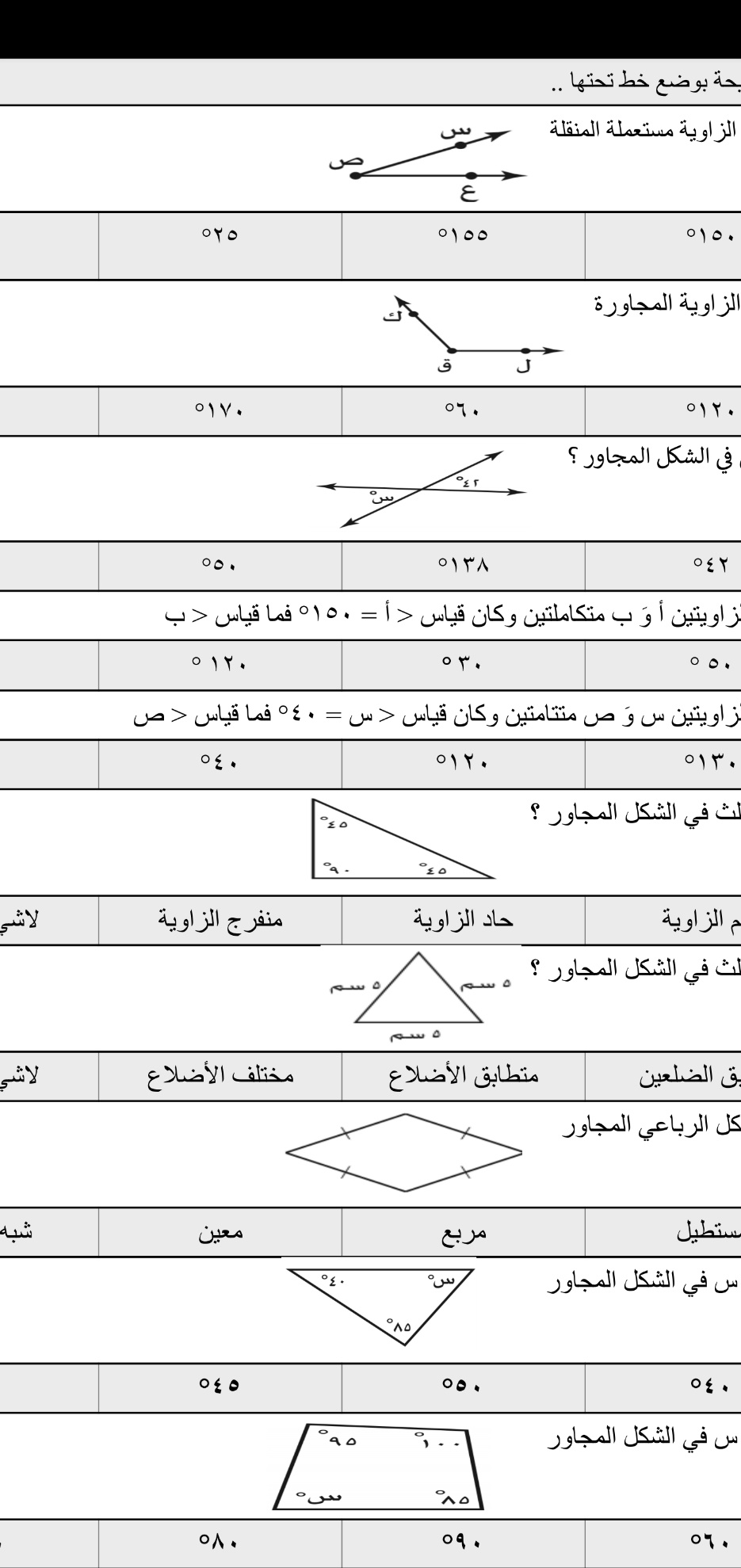 33334444444566662أكتبِ العدد المناسب في الفراغ ليصبح الكسران متكافئين :أكتبِ العدد المناسب في الفراغ ليصبح الكسران متكافئين :أكتبِ العدد المناسب في الفراغ ليصبح الكسران متكافئين :أكتبِ العدد المناسب في الفراغ ليصبح الكسران متكافئين :أكتبِ العدد المناسب في الفراغ ليصبح الكسران متكافئين :أكتبِ العدد المناسب في الفراغ ليصبح الكسران متكافئين :أكتبِ العدد المناسب في الفراغ ليصبح الكسران متكافئين :أكتبِ العدد المناسب في الفراغ ليصبح الكسران متكافئين :أكتبِ العدد المناسب في الفراغ ليصبح الكسران متكافئين :أكتبِ العدد المناسب في الفراغ ليصبح الكسران متكافئين :أكتبِ العدد المناسب في الفراغ ليصبح الكسران متكافئين :أكتبِ العدد المناسب في الفراغ ليصبح الكسران متكافئين :أكتبِ العدد المناسب في الفراغ ليصبح الكسران متكافئين :أكتبِ العدد المناسب في الفراغ ليصبح الكسران متكافئين :أكتبِ العدد المناسب في الفراغ ليصبح الكسران متكافئين :أكتبِ العدد المناسب في الفراغ ليصبح الكسران متكافئين :أكتبِ العدد المناسب في الفراغ ليصبح الكسران متكافئين :2555555544444333223لدى تاجر سيارات ١٢ سيارة ً، باع منها ٦ سيارات ، أكتبِ الكسر الدال على عدد السيارات التي باعها في أبسط صورة ؟لدى تاجر سيارات ١٢ سيارة ً، باع منها ٦ سيارات ، أكتبِ الكسر الدال على عدد السيارات التي باعها في أبسط صورة ؟لدى تاجر سيارات ١٢ سيارة ً، باع منها ٦ سيارات ، أكتبِ الكسر الدال على عدد السيارات التي باعها في أبسط صورة ؟لدى تاجر سيارات ١٢ سيارة ً، باع منها ٦ سيارات ، أكتبِ الكسر الدال على عدد السيارات التي باعها في أبسط صورة ؟لدى تاجر سيارات ١٢ سيارة ً، باع منها ٦ سيارات ، أكتبِ الكسر الدال على عدد السيارات التي باعها في أبسط صورة ؟لدى تاجر سيارات ١٢ سيارة ً، باع منها ٦ سيارات ، أكتبِ الكسر الدال على عدد السيارات التي باعها في أبسط صورة ؟لدى تاجر سيارات ١٢ سيارة ً، باع منها ٦ سيارات ، أكتبِ الكسر الدال على عدد السيارات التي باعها في أبسط صورة ؟لدى تاجر سيارات ١٢ سيارة ً، باع منها ٦ سيارات ، أكتبِ الكسر الدال على عدد السيارات التي باعها في أبسط صورة ؟لدى تاجر سيارات ١٢ سيارة ً، باع منها ٦ سيارات ، أكتبِ الكسر الدال على عدد السيارات التي باعها في أبسط صورة ؟لدى تاجر سيارات ١٢ سيارة ً، باع منها ٦ سيارات ، أكتبِ الكسر الدال على عدد السيارات التي باعها في أبسط صورة ؟لدى تاجر سيارات ١٢ سيارة ً، باع منها ٦ سيارات ، أكتبِ الكسر الدال على عدد السيارات التي باعها في أبسط صورة ؟لدى تاجر سيارات ١٢ سيارة ً، باع منها ٦ سيارات ، أكتبِ الكسر الدال على عدد السيارات التي باعها في أبسط صورة ؟لدى تاجر سيارات ١٢ سيارة ً، باع منها ٦ سيارات ، أكتبِ الكسر الدال على عدد السيارات التي باعها في أبسط صورة ؟لدى تاجر سيارات ١٢ سيارة ً، باع منها ٦ سيارات ، أكتبِ الكسر الدال على عدد السيارات التي باعها في أبسط صورة ؟لدى تاجر سيارات ١٢ سيارة ً، باع منها ٦ سيارات ، أكتبِ الكسر الدال على عدد السيارات التي باعها في أبسط صورة ؟لدى تاجر سيارات ١٢ سيارة ً، باع منها ٦ سيارات ، أكتبِ الكسر الدال على عدد السيارات التي باعها في أبسط صورة ؟لدى تاجر سيارات ١٢ سيارة ً، باع منها ٦ سيارات ، أكتبِ الكسر الدال على عدد السيارات التي باعها في أبسط صورة ؟312121212121213131313132323231414144 (م .م .أ) للأعداد ٣ ، ٥ ،٧ هو (م .م .أ) للأعداد ٣ ، ٥ ،٧ هو (م .م .أ) للأعداد ٣ ، ٥ ،٧ هو (م .م .أ) للأعداد ٣ ، ٥ ،٧ هو (م .م .أ) للأعداد ٣ ، ٥ ،٧ هو (م .م .أ) للأعداد ٣ ، ٥ ،٧ هو (م .م .أ) للأعداد ٣ ، ٥ ،٧ هو (م .م .أ) للأعداد ٣ ، ٥ ،٧ هو (م .م .أ) للأعداد ٣ ، ٥ ،٧ هو (م .م .أ) للأعداد ٣ ، ٥ ،٧ هو (م .م .أ) للأعداد ٣ ، ٥ ،٧ هو (م .م .أ) للأعداد ٣ ، ٥ ،٧ هو (م .م .أ) للأعداد ٣ ، ٥ ،٧ هو (م .م .أ) للأعداد ٣ ، ٥ ،٧ هو (م .م .أ) للأعداد ٣ ، ٥ ،٧ هو (م .م .أ) للأعداد ٣ ، ٥ ،٧ هو (م .م .أ) للأعداد ٣ ، ٥ ،٧ هو41001001001001051051051051051101101101101131131131135يُكتب الكسر          في ابسط صورةٍ كالآتي :يُكتب الكسر          في ابسط صورةٍ كالآتي :يُكتب الكسر          في ابسط صورةٍ كالآتي :يُكتب الكسر          في ابسط صورةٍ كالآتي :يُكتب الكسر          في ابسط صورةٍ كالآتي :يُكتب الكسر          في ابسط صورةٍ كالآتي :يُكتب الكسر          في ابسط صورةٍ كالآتي :يُكتب الكسر          في ابسط صورةٍ كالآتي :يُكتب الكسر          في ابسط صورةٍ كالآتي :يُكتب الكسر          في ابسط صورةٍ كالآتي :يُكتب الكسر          في ابسط صورةٍ كالآتي :يُكتب الكسر          في ابسط صورةٍ كالآتي :يُكتب الكسر          في ابسط صورةٍ كالآتي :يُكتب الكسر          في ابسط صورةٍ كالآتي :يُكتب الكسر          في ابسط صورةٍ كالآتي :يُكتب الكسر          في ابسط صورةٍ كالآتي :يُكتب الكسر          في ابسط صورةٍ كالآتي :534343423232323231313131313131313196ضُرِبَ عددٌ كُلي أصغر من ١٠ في العدد٠.٨ وجُمِعَ ١٤.٤ إلى ناتج الضرب فكان الجوابُ ٢٠ ، فما هذا العدد؟ضُرِبَ عددٌ كُلي أصغر من ١٠ في العدد٠.٨ وجُمِعَ ١٤.٤ إلى ناتج الضرب فكان الجوابُ ٢٠ ، فما هذا العدد؟ضُرِبَ عددٌ كُلي أصغر من ١٠ في العدد٠.٨ وجُمِعَ ١٤.٤ إلى ناتج الضرب فكان الجوابُ ٢٠ ، فما هذا العدد؟ضُرِبَ عددٌ كُلي أصغر من ١٠ في العدد٠.٨ وجُمِعَ ١٤.٤ إلى ناتج الضرب فكان الجوابُ ٢٠ ، فما هذا العدد؟ضُرِبَ عددٌ كُلي أصغر من ١٠ في العدد٠.٨ وجُمِعَ ١٤.٤ إلى ناتج الضرب فكان الجوابُ ٢٠ ، فما هذا العدد؟ضُرِبَ عددٌ كُلي أصغر من ١٠ في العدد٠.٨ وجُمِعَ ١٤.٤ إلى ناتج الضرب فكان الجوابُ ٢٠ ، فما هذا العدد؟ضُرِبَ عددٌ كُلي أصغر من ١٠ في العدد٠.٨ وجُمِعَ ١٤.٤ إلى ناتج الضرب فكان الجوابُ ٢٠ ، فما هذا العدد؟ضُرِبَ عددٌ كُلي أصغر من ١٠ في العدد٠.٨ وجُمِعَ ١٤.٤ إلى ناتج الضرب فكان الجوابُ ٢٠ ، فما هذا العدد؟ضُرِبَ عددٌ كُلي أصغر من ١٠ في العدد٠.٨ وجُمِعَ ١٤.٤ إلى ناتج الضرب فكان الجوابُ ٢٠ ، فما هذا العدد؟ضُرِبَ عددٌ كُلي أصغر من ١٠ في العدد٠.٨ وجُمِعَ ١٤.٤ إلى ناتج الضرب فكان الجوابُ ٢٠ ، فما هذا العدد؟ضُرِبَ عددٌ كُلي أصغر من ١٠ في العدد٠.٨ وجُمِعَ ١٤.٤ إلى ناتج الضرب فكان الجوابُ ٢٠ ، فما هذا العدد؟ضُرِبَ عددٌ كُلي أصغر من ١٠ في العدد٠.٨ وجُمِعَ ١٤.٤ إلى ناتج الضرب فكان الجوابُ ٢٠ ، فما هذا العدد؟ضُرِبَ عددٌ كُلي أصغر من ١٠ في العدد٠.٨ وجُمِعَ ١٤.٤ إلى ناتج الضرب فكان الجوابُ ٢٠ ، فما هذا العدد؟ضُرِبَ عددٌ كُلي أصغر من ١٠ في العدد٠.٨ وجُمِعَ ١٤.٤ إلى ناتج الضرب فكان الجوابُ ٢٠ ، فما هذا العدد؟ضُرِبَ عددٌ كُلي أصغر من ١٠ في العدد٠.٨ وجُمِعَ ١٤.٤ إلى ناتج الضرب فكان الجوابُ ٢٠ ، فما هذا العدد؟ضُرِبَ عددٌ كُلي أصغر من ١٠ في العدد٠.٨ وجُمِعَ ١٤.٤ إلى ناتج الضرب فكان الجوابُ ٢٠ ، فما هذا العدد؟ضُرِبَ عددٌ كُلي أصغر من ١٠ في العدد٠.٨ وجُمِعَ ١٤.٤ إلى ناتج الضرب فكان الجوابُ ٢٠ ، فما هذا العدد؟67777778889999101010107الكسر الغير فعلي للعدد الكسري          هوالكسر الغير فعلي للعدد الكسري          هوالكسر الغير فعلي للعدد الكسري          هوالكسر الغير فعلي للعدد الكسري          هوالكسر الغير فعلي للعدد الكسري          هوالكسر الغير فعلي للعدد الكسري          هوالكسر الغير فعلي للعدد الكسري          هوالكسر الغير فعلي للعدد الكسري          هوالكسر الغير فعلي للعدد الكسري          هوالكسر الغير فعلي للعدد الكسري          هوالكسر الغير فعلي للعدد الكسري          هوالكسر الغير فعلي للعدد الكسري          هوالكسر الغير فعلي للعدد الكسري          هوالكسر الغير فعلي للعدد الكسري          هوالكسر الغير فعلي للعدد الكسري          هوالكسر الغير فعلي للعدد الكسري          هوالكسر الغير فعلي للعدد الكسري          هو72362364564564564564564564564563663663666666666666668شاهدَ اسماعيل زميلهُ ماجداً في المكتبةِ العامةِ في أحد الأيامِ، فإذا كان إسماعيل يزورُ المكتبةَ كُل ٤ أيام ٍ ، وماجدٌ كُل ١٠ أيام ٍ ، فبعدَ كم يومٍ سيزورانها معاً في المرةِ القادمةِ؟شاهدَ اسماعيل زميلهُ ماجداً في المكتبةِ العامةِ في أحد الأيامِ، فإذا كان إسماعيل يزورُ المكتبةَ كُل ٤ أيام ٍ ، وماجدٌ كُل ١٠ أيام ٍ ، فبعدَ كم يومٍ سيزورانها معاً في المرةِ القادمةِ؟شاهدَ اسماعيل زميلهُ ماجداً في المكتبةِ العامةِ في أحد الأيامِ، فإذا كان إسماعيل يزورُ المكتبةَ كُل ٤ أيام ٍ ، وماجدٌ كُل ١٠ أيام ٍ ، فبعدَ كم يومٍ سيزورانها معاً في المرةِ القادمةِ؟شاهدَ اسماعيل زميلهُ ماجداً في المكتبةِ العامةِ في أحد الأيامِ، فإذا كان إسماعيل يزورُ المكتبةَ كُل ٤ أيام ٍ ، وماجدٌ كُل ١٠ أيام ٍ ، فبعدَ كم يومٍ سيزورانها معاً في المرةِ القادمةِ؟شاهدَ اسماعيل زميلهُ ماجداً في المكتبةِ العامةِ في أحد الأيامِ، فإذا كان إسماعيل يزورُ المكتبةَ كُل ٤ أيام ٍ ، وماجدٌ كُل ١٠ أيام ٍ ، فبعدَ كم يومٍ سيزورانها معاً في المرةِ القادمةِ؟شاهدَ اسماعيل زميلهُ ماجداً في المكتبةِ العامةِ في أحد الأيامِ، فإذا كان إسماعيل يزورُ المكتبةَ كُل ٤ أيام ٍ ، وماجدٌ كُل ١٠ أيام ٍ ، فبعدَ كم يومٍ سيزورانها معاً في المرةِ القادمةِ؟شاهدَ اسماعيل زميلهُ ماجداً في المكتبةِ العامةِ في أحد الأيامِ، فإذا كان إسماعيل يزورُ المكتبةَ كُل ٤ أيام ٍ ، وماجدٌ كُل ١٠ أيام ٍ ، فبعدَ كم يومٍ سيزورانها معاً في المرةِ القادمةِ؟شاهدَ اسماعيل زميلهُ ماجداً في المكتبةِ العامةِ في أحد الأيامِ، فإذا كان إسماعيل يزورُ المكتبةَ كُل ٤ أيام ٍ ، وماجدٌ كُل ١٠ أيام ٍ ، فبعدَ كم يومٍ سيزورانها معاً في المرةِ القادمةِ؟شاهدَ اسماعيل زميلهُ ماجداً في المكتبةِ العامةِ في أحد الأيامِ، فإذا كان إسماعيل يزورُ المكتبةَ كُل ٤ أيام ٍ ، وماجدٌ كُل ١٠ أيام ٍ ، فبعدَ كم يومٍ سيزورانها معاً في المرةِ القادمةِ؟شاهدَ اسماعيل زميلهُ ماجداً في المكتبةِ العامةِ في أحد الأيامِ، فإذا كان إسماعيل يزورُ المكتبةَ كُل ٤ أيام ٍ ، وماجدٌ كُل ١٠ أيام ٍ ، فبعدَ كم يومٍ سيزورانها معاً في المرةِ القادمةِ؟شاهدَ اسماعيل زميلهُ ماجداً في المكتبةِ العامةِ في أحد الأيامِ، فإذا كان إسماعيل يزورُ المكتبةَ كُل ٤ أيام ٍ ، وماجدٌ كُل ١٠ أيام ٍ ، فبعدَ كم يومٍ سيزورانها معاً في المرةِ القادمةِ؟شاهدَ اسماعيل زميلهُ ماجداً في المكتبةِ العامةِ في أحد الأيامِ، فإذا كان إسماعيل يزورُ المكتبةَ كُل ٤ أيام ٍ ، وماجدٌ كُل ١٠ أيام ٍ ، فبعدَ كم يومٍ سيزورانها معاً في المرةِ القادمةِ؟شاهدَ اسماعيل زميلهُ ماجداً في المكتبةِ العامةِ في أحد الأيامِ، فإذا كان إسماعيل يزورُ المكتبةَ كُل ٤ أيام ٍ ، وماجدٌ كُل ١٠ أيام ٍ ، فبعدَ كم يومٍ سيزورانها معاً في المرةِ القادمةِ؟شاهدَ اسماعيل زميلهُ ماجداً في المكتبةِ العامةِ في أحد الأيامِ، فإذا كان إسماعيل يزورُ المكتبةَ كُل ٤ أيام ٍ ، وماجدٌ كُل ١٠ أيام ٍ ، فبعدَ كم يومٍ سيزورانها معاً في المرةِ القادمةِ؟شاهدَ اسماعيل زميلهُ ماجداً في المكتبةِ العامةِ في أحد الأيامِ، فإذا كان إسماعيل يزورُ المكتبةَ كُل ٤ أيام ٍ ، وماجدٌ كُل ١٠ أيام ٍ ، فبعدَ كم يومٍ سيزورانها معاً في المرةِ القادمةِ؟شاهدَ اسماعيل زميلهُ ماجداً في المكتبةِ العامةِ في أحد الأيامِ، فإذا كان إسماعيل يزورُ المكتبةَ كُل ٤ أيام ٍ ، وماجدٌ كُل ١٠ أيام ٍ ، فبعدَ كم يومٍ سيزورانها معاً في المرةِ القادمةِ؟شاهدَ اسماعيل زميلهُ ماجداً في المكتبةِ العامةِ في أحد الأيامِ، فإذا كان إسماعيل يزورُ المكتبةَ كُل ٤ أيام ٍ ، وماجدٌ كُل ١٠ أيام ٍ ، فبعدَ كم يومٍ سيزورانها معاً في المرةِ القادمةِ؟810 أيام15  يومًا15  يومًا15  يومًا15  يومًا15  يومًا15  يومًا15  يومًا15  يومًا15  يومًا15  يومًا15  يومًا20  يومًا22  يومًا22  يومًا22  يومًا22  يومًا9طول مفكرة جيب صغيرة             سم، اكتب هذا الطول في صورة كسرٍ عشري ؟طول مفكرة جيب صغيرة             سم، اكتب هذا الطول في صورة كسرٍ عشري ؟طول مفكرة جيب صغيرة             سم، اكتب هذا الطول في صورة كسرٍ عشري ؟طول مفكرة جيب صغيرة             سم، اكتب هذا الطول في صورة كسرٍ عشري ؟طول مفكرة جيب صغيرة             سم، اكتب هذا الطول في صورة كسرٍ عشري ؟طول مفكرة جيب صغيرة             سم، اكتب هذا الطول في صورة كسرٍ عشري ؟طول مفكرة جيب صغيرة             سم، اكتب هذا الطول في صورة كسرٍ عشري ؟طول مفكرة جيب صغيرة             سم، اكتب هذا الطول في صورة كسرٍ عشري ؟طول مفكرة جيب صغيرة             سم، اكتب هذا الطول في صورة كسرٍ عشري ؟طول مفكرة جيب صغيرة             سم، اكتب هذا الطول في صورة كسرٍ عشري ؟طول مفكرة جيب صغيرة             سم، اكتب هذا الطول في صورة كسرٍ عشري ؟طول مفكرة جيب صغيرة             سم، اكتب هذا الطول في صورة كسرٍ عشري ؟طول مفكرة جيب صغيرة             سم، اكتب هذا الطول في صورة كسرٍ عشري ؟طول مفكرة جيب صغيرة             سم، اكتب هذا الطول في صورة كسرٍ عشري ؟طول مفكرة جيب صغيرة             سم، اكتب هذا الطول في صورة كسرٍ عشري ؟طول مفكرة جيب صغيرة             سم، اكتب هذا الطول في صورة كسرٍ عشري ؟طول مفكرة جيب صغيرة             سم، اكتب هذا الطول في صورة كسرٍ عشري ؟95,5 سم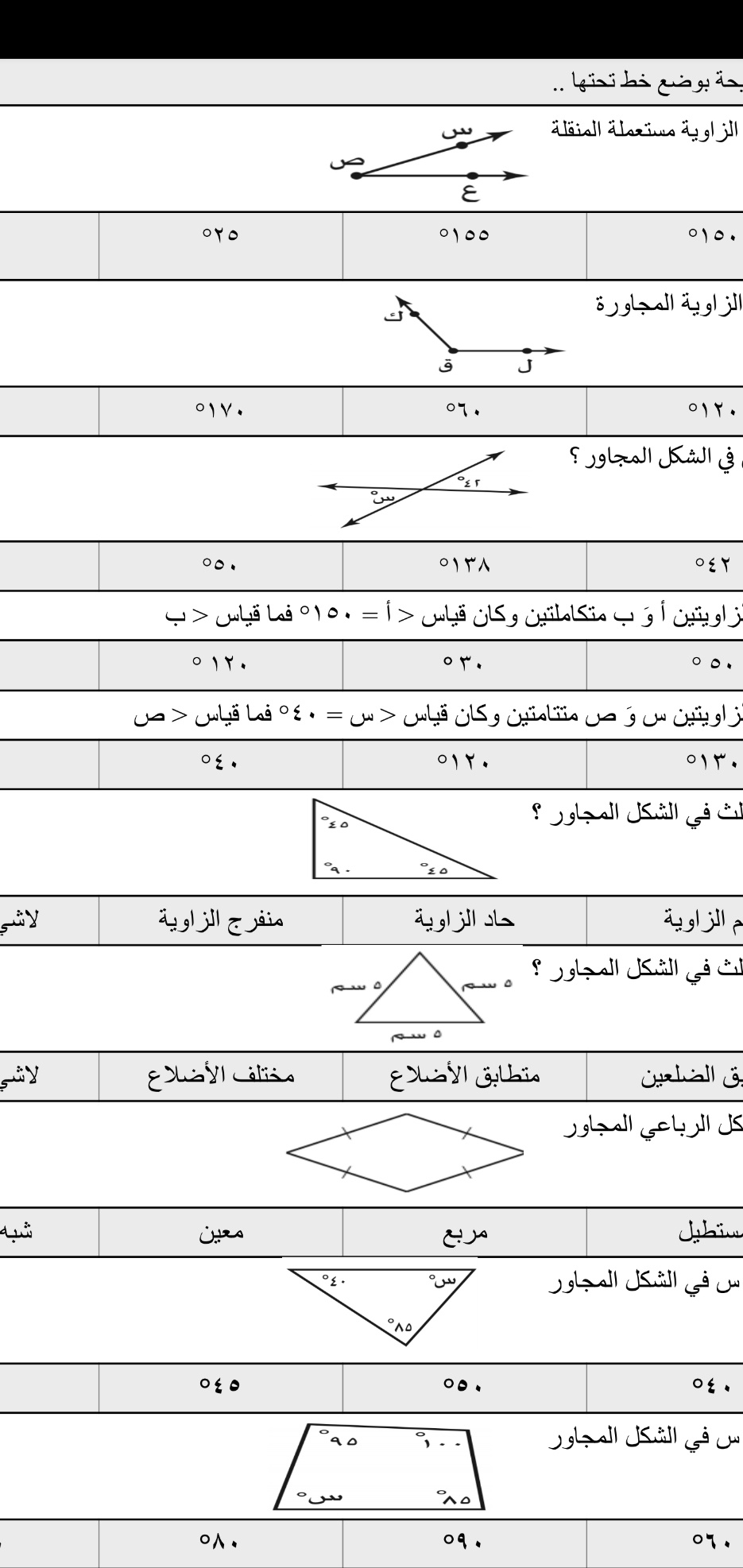 5,5 سم5,5 سم5,5 سم5,5 سم5,5 سم5,6 سم5,6 سم5,6 سم5,6 سم5,6 سم5,6 سم5,7 سم5,8 سم5,8 سم5,8 سم5,8 سم10يبيع مطعم ثلاثة أنواع من الفطائر هي: فطائر باللحم ، فطائر بالجبن ،فطائر بالبيض ، فبكم طريقة يمكن ترتيب هذه الأنواع من الفطائر في ثلاجة العرض ؟يبيع مطعم ثلاثة أنواع من الفطائر هي: فطائر باللحم ، فطائر بالجبن ،فطائر بالبيض ، فبكم طريقة يمكن ترتيب هذه الأنواع من الفطائر في ثلاجة العرض ؟يبيع مطعم ثلاثة أنواع من الفطائر هي: فطائر باللحم ، فطائر بالجبن ،فطائر بالبيض ، فبكم طريقة يمكن ترتيب هذه الأنواع من الفطائر في ثلاجة العرض ؟يبيع مطعم ثلاثة أنواع من الفطائر هي: فطائر باللحم ، فطائر بالجبن ،فطائر بالبيض ، فبكم طريقة يمكن ترتيب هذه الأنواع من الفطائر في ثلاجة العرض ؟يبيع مطعم ثلاثة أنواع من الفطائر هي: فطائر باللحم ، فطائر بالجبن ،فطائر بالبيض ، فبكم طريقة يمكن ترتيب هذه الأنواع من الفطائر في ثلاجة العرض ؟يبيع مطعم ثلاثة أنواع من الفطائر هي: فطائر باللحم ، فطائر بالجبن ،فطائر بالبيض ، فبكم طريقة يمكن ترتيب هذه الأنواع من الفطائر في ثلاجة العرض ؟يبيع مطعم ثلاثة أنواع من الفطائر هي: فطائر باللحم ، فطائر بالجبن ،فطائر بالبيض ، فبكم طريقة يمكن ترتيب هذه الأنواع من الفطائر في ثلاجة العرض ؟يبيع مطعم ثلاثة أنواع من الفطائر هي: فطائر باللحم ، فطائر بالجبن ،فطائر بالبيض ، فبكم طريقة يمكن ترتيب هذه الأنواع من الفطائر في ثلاجة العرض ؟يبيع مطعم ثلاثة أنواع من الفطائر هي: فطائر باللحم ، فطائر بالجبن ،فطائر بالبيض ، فبكم طريقة يمكن ترتيب هذه الأنواع من الفطائر في ثلاجة العرض ؟يبيع مطعم ثلاثة أنواع من الفطائر هي: فطائر باللحم ، فطائر بالجبن ،فطائر بالبيض ، فبكم طريقة يمكن ترتيب هذه الأنواع من الفطائر في ثلاجة العرض ؟يبيع مطعم ثلاثة أنواع من الفطائر هي: فطائر باللحم ، فطائر بالجبن ،فطائر بالبيض ، فبكم طريقة يمكن ترتيب هذه الأنواع من الفطائر في ثلاجة العرض ؟يبيع مطعم ثلاثة أنواع من الفطائر هي: فطائر باللحم ، فطائر بالجبن ،فطائر بالبيض ، فبكم طريقة يمكن ترتيب هذه الأنواع من الفطائر في ثلاجة العرض ؟يبيع مطعم ثلاثة أنواع من الفطائر هي: فطائر باللحم ، فطائر بالجبن ،فطائر بالبيض ، فبكم طريقة يمكن ترتيب هذه الأنواع من الفطائر في ثلاجة العرض ؟يبيع مطعم ثلاثة أنواع من الفطائر هي: فطائر باللحم ، فطائر بالجبن ،فطائر بالبيض ، فبكم طريقة يمكن ترتيب هذه الأنواع من الفطائر في ثلاجة العرض ؟يبيع مطعم ثلاثة أنواع من الفطائر هي: فطائر باللحم ، فطائر بالجبن ،فطائر بالبيض ، فبكم طريقة يمكن ترتيب هذه الأنواع من الفطائر في ثلاجة العرض ؟يبيع مطعم ثلاثة أنواع من الفطائر هي: فطائر باللحم ، فطائر بالجبن ،فطائر بالبيض ، فبكم طريقة يمكن ترتيب هذه الأنواع من الفطائر في ثلاجة العرض ؟يبيع مطعم ثلاثة أنواع من الفطائر هي: فطائر باللحم ، فطائر بالجبن ،فطائر بالبيض ، فبكم طريقة يمكن ترتيب هذه الأنواع من الفطائر في ثلاجة العرض ؟103 طُــرق3 طُــرق3 طُــرق3 طُــرق3 طُــرق3 طُــرق3 طُــرق4 طُــرق4 طُــرق4 طُــرق4 طُــرق4 طُــرق5 طُــرق6 طُــرق6 طُــرق6 طُــرق6 طُــرق11مع خديجة 16 فطيرة، أرادت توزيعها على 6 طالبات بالتساوي، فما نصيب كل طالبة ؟مع خديجة 16 فطيرة، أرادت توزيعها على 6 طالبات بالتساوي، فما نصيب كل طالبة ؟مع خديجة 16 فطيرة، أرادت توزيعها على 6 طالبات بالتساوي، فما نصيب كل طالبة ؟مع خديجة 16 فطيرة، أرادت توزيعها على 6 طالبات بالتساوي، فما نصيب كل طالبة ؟مع خديجة 16 فطيرة، أرادت توزيعها على 6 طالبات بالتساوي، فما نصيب كل طالبة ؟مع خديجة 16 فطيرة، أرادت توزيعها على 6 طالبات بالتساوي، فما نصيب كل طالبة ؟مع خديجة 16 فطيرة، أرادت توزيعها على 6 طالبات بالتساوي، فما نصيب كل طالبة ؟مع خديجة 16 فطيرة، أرادت توزيعها على 6 طالبات بالتساوي، فما نصيب كل طالبة ؟مع خديجة 16 فطيرة، أرادت توزيعها على 6 طالبات بالتساوي، فما نصيب كل طالبة ؟مع خديجة 16 فطيرة، أرادت توزيعها على 6 طالبات بالتساوي، فما نصيب كل طالبة ؟مع خديجة 16 فطيرة، أرادت توزيعها على 6 طالبات بالتساوي، فما نصيب كل طالبة ؟مع خديجة 16 فطيرة، أرادت توزيعها على 6 طالبات بالتساوي، فما نصيب كل طالبة ؟مع خديجة 16 فطيرة، أرادت توزيعها على 6 طالبات بالتساوي، فما نصيب كل طالبة ؟مع خديجة 16 فطيرة، أرادت توزيعها على 6 طالبات بالتساوي، فما نصيب كل طالبة ؟مع خديجة 16 فطيرة، أرادت توزيعها على 6 طالبات بالتساوي، فما نصيب كل طالبة ؟مع خديجة 16 فطيرة، أرادت توزيعها على 6 طالبات بالتساوي، فما نصيب كل طالبة ؟مع خديجة 16 فطيرة، أرادت توزيعها على 6 طالبات بالتساوي، فما نصيب كل طالبة ؟11232323232323231313131313231212121212ظللَ سعود 0,25 من الشكل الآتي                     : أي كسر في أبسط صورة يمثل الجزء المظلل ؟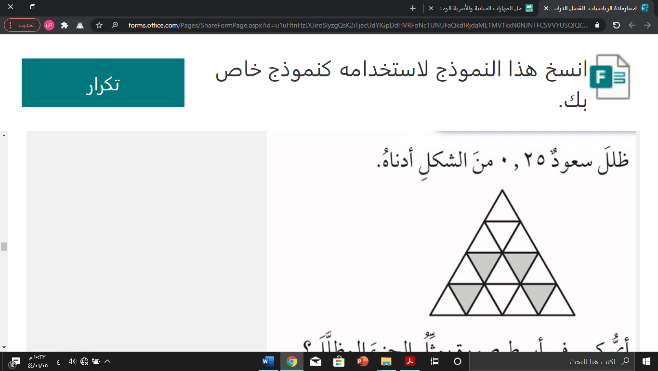 ظللَ سعود 0,25 من الشكل الآتي                     : أي كسر في أبسط صورة يمثل الجزء المظلل ؟ظللَ سعود 0,25 من الشكل الآتي                     : أي كسر في أبسط صورة يمثل الجزء المظلل ؟ظللَ سعود 0,25 من الشكل الآتي                     : أي كسر في أبسط صورة يمثل الجزء المظلل ؟ظللَ سعود 0,25 من الشكل الآتي                     : أي كسر في أبسط صورة يمثل الجزء المظلل ؟ظللَ سعود 0,25 من الشكل الآتي                     : أي كسر في أبسط صورة يمثل الجزء المظلل ؟ظللَ سعود 0,25 من الشكل الآتي                     : أي كسر في أبسط صورة يمثل الجزء المظلل ؟ظللَ سعود 0,25 من الشكل الآتي                     : أي كسر في أبسط صورة يمثل الجزء المظلل ؟ظللَ سعود 0,25 من الشكل الآتي                     : أي كسر في أبسط صورة يمثل الجزء المظلل ؟ظللَ سعود 0,25 من الشكل الآتي                     : أي كسر في أبسط صورة يمثل الجزء المظلل ؟ظللَ سعود 0,25 من الشكل الآتي                     : أي كسر في أبسط صورة يمثل الجزء المظلل ؟ظللَ سعود 0,25 من الشكل الآتي                     : أي كسر في أبسط صورة يمثل الجزء المظلل ؟ظللَ سعود 0,25 من الشكل الآتي                     : أي كسر في أبسط صورة يمثل الجزء المظلل ؟ظللَ سعود 0,25 من الشكل الآتي                     : أي كسر في أبسط صورة يمثل الجزء المظلل ؟ظللَ سعود 0,25 من الشكل الآتي                     : أي كسر في أبسط صورة يمثل الجزء المظلل ؟ظللَ سعود 0,25 من الشكل الآتي                     : أي كسر في أبسط صورة يمثل الجزء المظلل ؟ظللَ سعود 0,25 من الشكل الآتي                     : أي كسر في أبسط صورة يمثل الجزء المظلل ؟1212121212121212251002510025100251002510041614141414المملكـة العـربية السعـودية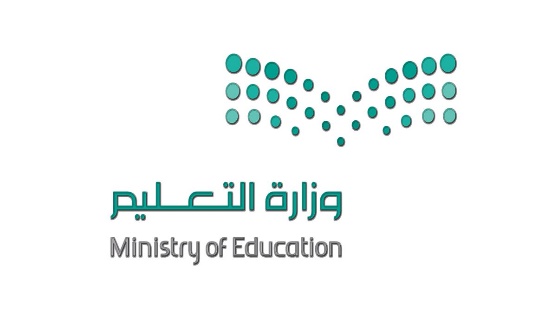 المادة: رياضياتوزارة  التعليمالصف : السادس الابتدائيالإدارة العامة للتعليم بمحافظة .........الزمن:المدرسة...............معلمة المادة :  البندري اختبار منتصف الفصل الدراسي الثاني  من العام الدراسي 1444هـاختبار منتصف الفصل الدراسي الثاني  من العام الدراسي 1444هـاختبار منتصف الفصل الدراسي الثاني  من العام الدراسي 1444هـاسم الطالبة.......................................الصف6/ ...........الدرجة المستحقةاسم الطالبة.......................................الصف6/ ...........الدرجة المستحقة201يسمى أكبر القواسم المشتركة لعددين أو أكثر ............يسمى أكبر القواسم المشتركة لعددين أو أكثر ............يسمى أكبر القواسم المشتركة لعددين أو أكثر ............يسمى أكبر القواسم المشتركة لعددين أو أكثر ............يسمى أكبر القواسم المشتركة لعددين أو أكثر ............يسمى أكبر القواسم المشتركة لعددين أو أكثر ............يسمى أكبر القواسم المشتركة لعددين أو أكثر ............أ    القاسم المشترك الأكبر بقواسم مشتركة   ج    مجموعة أعداد د   مضاعفات مشتركة2الكسر المكافيء لـ      هو ............الكسر المكافيء لـ      هو ............الكسر المكافيء لـ      هو ............الكسر المكافيء لـ      هو ............الكسر المكافيء لـ      هو ............الكسر المكافيء لـ      هو ............الكسر المكافيء لـ      هو ............أبجد3الكسر    في أبسط صورة يساوي .............الكسر    في أبسط صورة يساوي .............الكسر    في أبسط صورة يساوي .............الكسر    في أبسط صورة يساوي .............الكسر    في أبسط صورة يساوي .............الكسر    في أبسط صورة يساوي .............الكسر    في أبسط صورة يساوي .............أبجد4 المضاعف المشترك الأصغر ( م .م .أ) للعددين 4 ، 8 يساوي .......... المضاعف المشترك الأصغر ( م .م .أ) للعددين 4 ، 8 يساوي .......... المضاعف المشترك الأصغر ( م .م .أ) للعددين 4 ، 8 يساوي .......... المضاعف المشترك الأصغر ( م .م .أ) للعددين 4 ، 8 يساوي .......... المضاعف المشترك الأصغر ( م .م .أ) للعددين 4 ، 8 يساوي .......... المضاعف المشترك الأصغر ( م .م .أ) للعددين 4 ، 8 يساوي .......... المضاعف المشترك الأصغر ( م .م .أ) للعددين 4 ، 8 يساوي ..........أ 8ب10ج24د 405يكتب الكسر العشري 8, 0  في صورة كسر اعتيادي في أبسط صورة ................يكتب الكسر العشري 8, 0  في صورة كسر اعتيادي في أبسط صورة ................يكتب الكسر العشري 8, 0  في صورة كسر اعتيادي في أبسط صورة ................يكتب الكسر العشري 8, 0  في صورة كسر اعتيادي في أبسط صورة ................يكتب الكسر العشري 8, 0  في صورة كسر اعتيادي في أبسط صورة ................يكتب الكسر العشري 8, 0  في صورة كسر اعتيادي في أبسط صورة ................يكتب الكسر العشري 8, 0  في صورة كسر اعتيادي في أبسط صورة ................أبجد6 القاسم المشترك الأكبر ( ق. م.أ)  للعددين 18، 30 هو .......... القاسم المشترك الأكبر ( ق. م.أ)  للعددين 18، 30 هو .......... القاسم المشترك الأكبر ( ق. م.أ)  للعددين 18، 30 هو .......... القاسم المشترك الأكبر ( ق. م.أ)  للعددين 18، 30 هو .......... القاسم المشترك الأكبر ( ق. م.أ)  للعددين 18، 30 هو .......... القاسم المشترك الأكبر ( ق. م.أ)  للعددين 18، 30 هو .......... القاسم المشترك الأكبر ( ق. م.أ)  للعددين 18، 30 هو ..........أ6ب12ج18د247ما وحدة الطول المناسبة لقياس المسافة بين مكة المكرمة والمدينة المنورة ؟ما وحدة الطول المناسبة لقياس المسافة بين مكة المكرمة والمدينة المنورة ؟ما وحدة الطول المناسبة لقياس المسافة بين مكة المكرمة والمدينة المنورة ؟ما وحدة الطول المناسبة لقياس المسافة بين مكة المكرمة والمدينة المنورة ؟ما وحدة الطول المناسبة لقياس المسافة بين مكة المكرمة والمدينة المنورة ؟ما وحدة الطول المناسبة لقياس المسافة بين مكة المكرمة والمدينة المنورة ؟ما وحدة الطول المناسبة لقياس المسافة بين مكة المكرمة والمدينة المنورة ؟أ     الكيلومتر ب المتر      ج  السنتمتر      د     الملمتر8ارتفاع الشجرة تقاس بـ ...............	 ارتفاع الشجرة تقاس بـ ...............	 ارتفاع الشجرة تقاس بـ ...............	 ارتفاع الشجرة تقاس بـ ...............	 ارتفاع الشجرة تقاس بـ ...............	 ارتفاع الشجرة تقاس بـ ...............	 ارتفاع الشجرة تقاس بـ ...............	 أالمتر بالكيلومتر جالكيلوجرامدالجرام 9التقدير المناسب لقياس كرة التنس بالجرام  هو .........التقدير المناسب لقياس كرة التنس بالجرام  هو .........التقدير المناسب لقياس كرة التنس بالجرام  هو .........التقدير المناسب لقياس كرة التنس بالجرام  هو .........التقدير المناسب لقياس كرة التنس بالجرام  هو .........التقدير المناسب لقياس كرة التنس بالجرام  هو .........التقدير المناسب لقياس كرة التنس بالجرام  هو .........أ20 جمب30 جم ج60 جم د80 جم 10الوحدة المناسبة لقياس سعة قارورة المياه المعبأة هي ............الوحدة المناسبة لقياس سعة قارورة المياه المعبأة هي ............الوحدة المناسبة لقياس سعة قارورة المياه المعبأة هي ............الوحدة المناسبة لقياس سعة قارورة المياه المعبأة هي ............الوحدة المناسبة لقياس سعة قارورة المياه المعبأة هي ............الوحدة المناسبة لقياس سعة قارورة المياه المعبأة هي ............الوحدة المناسبة لقياس سعة قارورة المياه المعبأة هي ............أالمللتر بالمتر جاللتر دالجرام11إذا كانت كتلة ربع الريال المعدني 6 وحدات ، فما الوحدة المناسبة التي استعملت لقياس هذه الكتلة؟إذا كانت كتلة ربع الريال المعدني 6 وحدات ، فما الوحدة المناسبة التي استعملت لقياس هذه الكتلة؟إذا كانت كتلة ربع الريال المعدني 6 وحدات ، فما الوحدة المناسبة التي استعملت لقياس هذه الكتلة؟إذا كانت كتلة ربع الريال المعدني 6 وحدات ، فما الوحدة المناسبة التي استعملت لقياس هذه الكتلة؟إذا كانت كتلة ربع الريال المعدني 6 وحدات ، فما الوحدة المناسبة التي استعملت لقياس هذه الكتلة؟إذا كانت كتلة ربع الريال المعدني 6 وحدات ، فما الوحدة المناسبة التي استعملت لقياس هذه الكتلة؟إذا كانت كتلة ربع الريال المعدني 6 وحدات ، فما الوحدة المناسبة التي استعملت لقياس هذه الكتلة؟أالكيلوجرام بالملجرام جالجرام داللتر12أ1ب7ج9د2113يكتب العدد الكسري   1 في صورة كسور غير فعلية  ..............يكتب العدد الكسري   1 في صورة كسور غير فعلية  ..............يكتب العدد الكسري   1 في صورة كسور غير فعلية  ..............يكتب العدد الكسري   1 في صورة كسور غير فعلية  ..............يكتب العدد الكسري   1 في صورة كسور غير فعلية  ..............يكتب العدد الكسري   1 في صورة كسور غير فعلية  ..............يكتب العدد الكسري   1 في صورة كسور غير فعلية  ..............أبجد14لدى مها اختبار مكوّن من ثلاثة أسئلة من نوع الصواب أو خطأ .بكم طريقة يمكنها الإجابة ؟لدى مها اختبار مكوّن من ثلاثة أسئلة من نوع الصواب أو خطأ .بكم طريقة يمكنها الإجابة ؟لدى مها اختبار مكوّن من ثلاثة أسئلة من نوع الصواب أو خطأ .بكم طريقة يمكنها الإجابة ؟لدى مها اختبار مكوّن من ثلاثة أسئلة من نوع الصواب أو خطأ .بكم طريقة يمكنها الإجابة ؟لدى مها اختبار مكوّن من ثلاثة أسئلة من نوع الصواب أو خطأ .بكم طريقة يمكنها الإجابة ؟لدى مها اختبار مكوّن من ثلاثة أسئلة من نوع الصواب أو خطأ .بكم طريقة يمكنها الإجابة ؟لدى مها اختبار مكوّن من ثلاثة أسئلة من نوع الصواب أو خطأ .بكم طريقة يمكنها الإجابة ؟أ5 طرق ب6 طرق ج8 طرقد10 طرق15............... هو وحدة قياس الطول الأساسية في النظام المتري ................ هو وحدة قياس الطول الأساسية في النظام المتري ................ هو وحدة قياس الطول الأساسية في النظام المتري ................ هو وحدة قياس الطول الأساسية في النظام المتري ................ هو وحدة قياس الطول الأساسية في النظام المتري ................ هو وحدة قياس الطول الأساسية في النظام المتري ................ هو وحدة قياس الطول الأساسية في النظام المتري .أالسنتمتربالمتر جالملمتر دالكيلومتر 